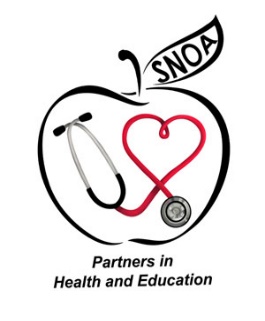 School Nurse Organization of ArizonaSchool Nurse of the Year AwardThe School Nurse Organization of Arizona (SNOA) is accepting nominations for candidates for the award of School Nurse of Year.  This award will be presented at the 2021 Summer Conference.Criteria:   The candidate must:Hold a school nurse position (currently and during the preceding 2 years)Be a Registered Professional Nurse (RN) Be in attendance at the SNOA summer conferenceName: __________________________________________________________Address: _________________________________________________________City: _________________	 Az	Zip Code: ________________________Summer Phone Number: _______________________________________________Email: ______________________________________________________________Current Position: ____ __________________________________________________Current School District: _________________________________________________School/District Address: _____ ___________________________________________City: __________________________________ Az         Zip Code: ________________Number of Years Employed as school nurse_______________________________Please provide a summary of why you believe this nurse should be School Nurse of the Year recipient.  Limit your response to 300 words.Additional letters of recommendations from students, teachers, or administrators may be submitted by mail to the following address.  These letters will be considered in determining the award recipient but are NOT required.   Application must be received by May 1, 2021.  Please email to:  SKLRNMARY@AOL.COM, if you have any questions contact Mary Freeland at 623-694-8558.